+-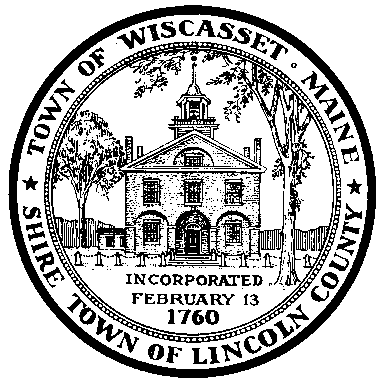 -WISCASSET ORDINANCE REVIEW COMMITTEE AGENDAJune 13, 2016 at 5:30 p.m. Wiscasset Town Hall Meeting Room Call meeting to orderApprove minutes for May 23, 2016 meeting Update on Shoreland Zoning Ordinance Other Business Adjourn